Zmiany wprowadzone w wersji „4.20.K”Wydłużenie ilość rat max do 300  rat, co odpowiada pożyczce na 25 lat.Zmodyfikowano działanie znacznika  DNRATY  (Data następnej raty) w ten sposób aby w przypadku gdy pożyczka jest już poza terminarze i nie ma już rat wyświetlała się informacja ‘-----------‘.Rozbudowano opcję „Kolejność spłat” dodano pole „Odsetki od kosztu procesu”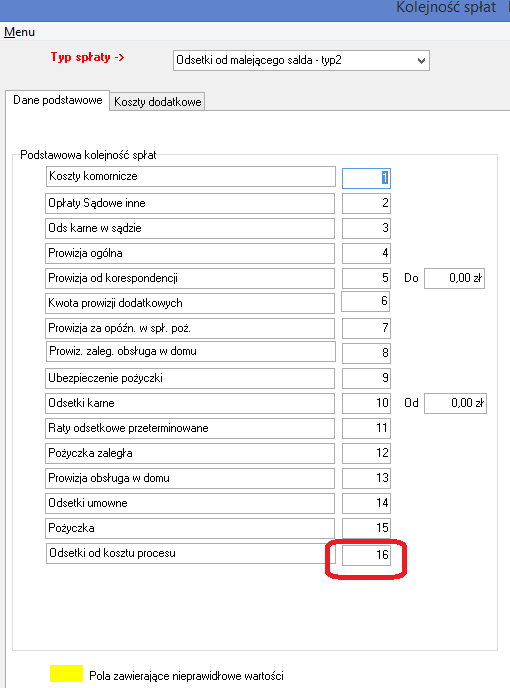 Integracja programu PBaza z rejestrem biała listaPo naciśnięciu opcji Status VAT, prócz informacji czy podmiot jest czynnym podatnikiem VAT otrzymujemy informacje o rachunkach klienta oraz czy stosuje rachunki wirtualne.Podczas zakładania klienta pierwszy rachunek klienta zostaje wpisany w kartę klienta jako Rch domyślny.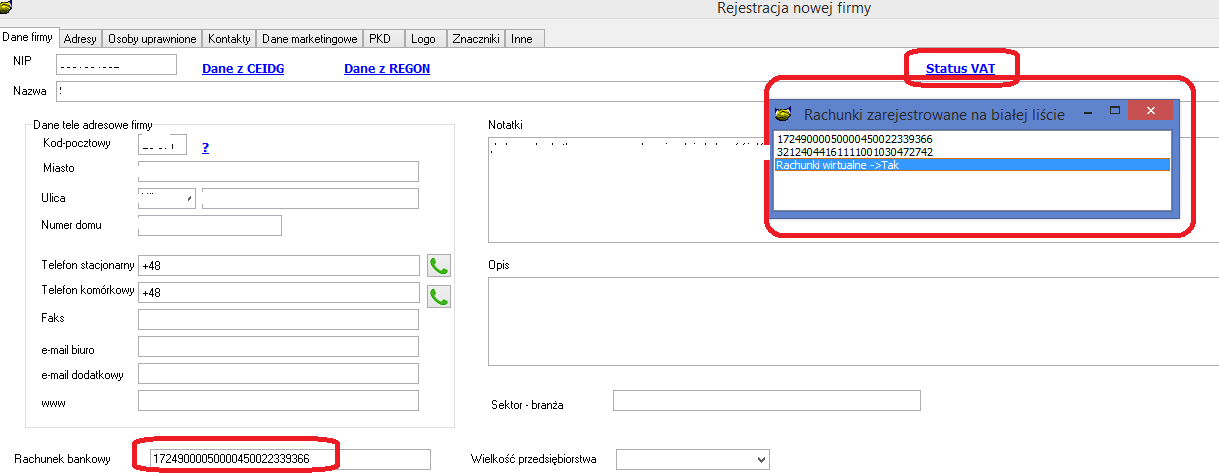 Rozbudowano możliwość sprawdzenia czy firma jest czynna w CEIDG, po naciśnięciu klawisz CEIDG system, sprawdza aktualny status firmy w tym rejestrze sprawdzane są takie dane jak:NazwaMiasto Kod-PocztowyUlicaNr DomuE-mailRachunek (z białej listy)Status firmyData rozpoczęcia działalnościW przypadku rozpoznania zmiany wyświetlany będzie stosowny komunikatSystem poprawi dane na noweSYSTEM NIE POPRAWI DANYCHE-mailRachunek zapisany przy kliencie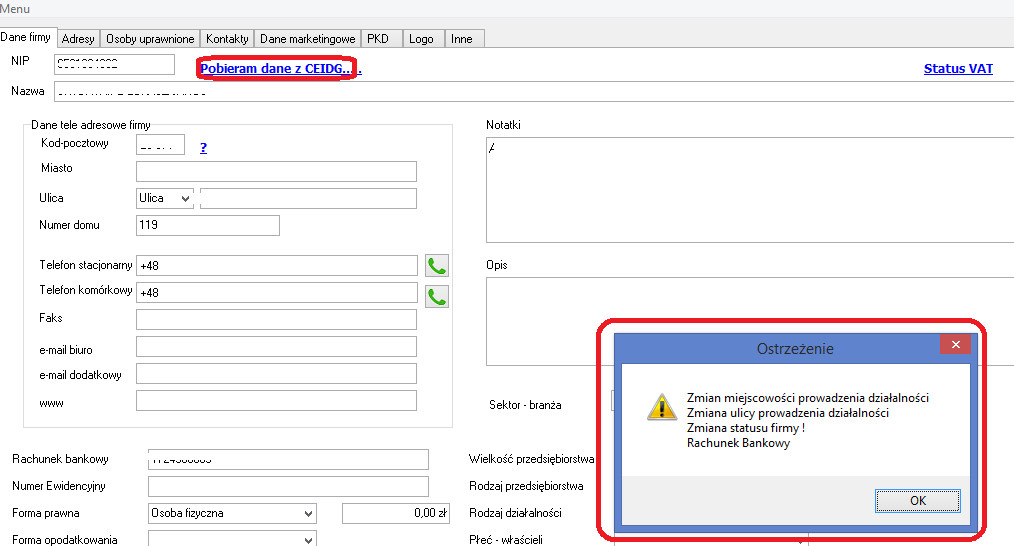 Zmodyfikowano opcje do zaczytywania banków „Baza->Ewidencja banków->Zaczytanie banków -> Format NBP”Plik do zaczytania npb.txt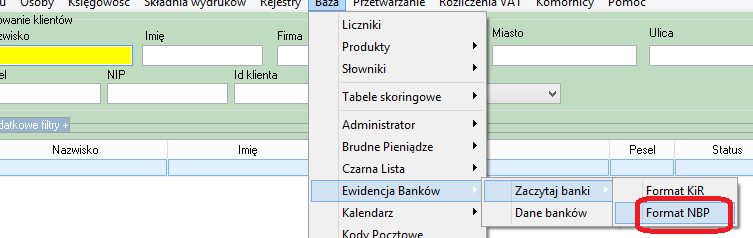 Dodano możliwość tworzenia harmonogramu w odstępach kwartalnych Uwaga !. Terminarz nie będzie działał dla Annuitetu i dla metody 360/360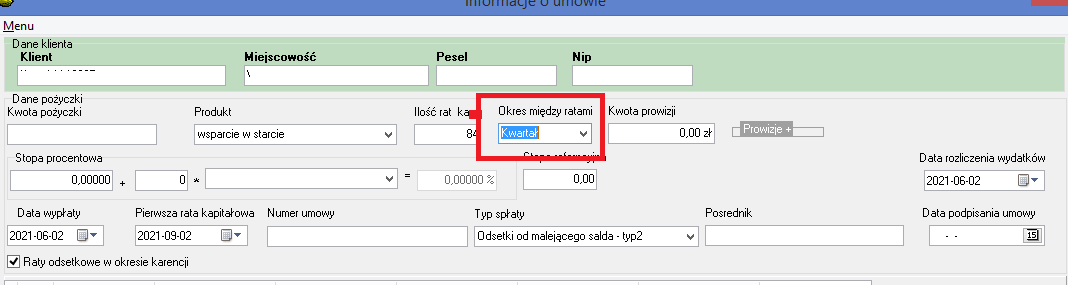 Możliwość szybkiego zapisania wzorca do pliku 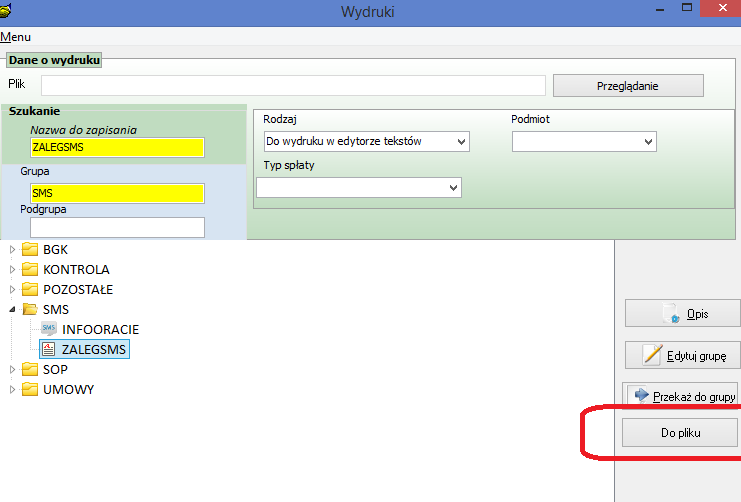 Instrukcja instalacji1.Wykonać kopię bazy danych 2.Wgrać nowe plik pbaza.exe3.Po zalogowaniu uruchomić opcję Baza->Instalacja wersji  4. Zaczytać i ewentualnie dostosować wzorzec ZB_NOTA_ODS.fr3